проект  	      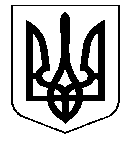 УКРАЇНАНОСІВСЬКА  МІСЬКА  РАДАНОСІВСЬКОГО  РАЙОНУ ЧЕРНІГІВСЬКОЇ  ОБЛАСТІВИКОНАВЧИЙ  КОМІТЕТР І Ш Е Н Н Я  ___ травня 2018 року	м. Носівка                                     № _____ Про впорядкування адресних реквізитів 	Відповідно до статті 30 Закону України «Про місцеве самоврядування в Україні»,   «Порядку присвоєння та зміни поштових адрес об’єктам нерухомого майна на території Носівської міської ради», затвердженого рішенням виконкому міської ради від 11.11.2013 р. №150, розглянувши подані заяви та додані до них документи, виконавчий комітет міської ради вирішив:Житловому будинку, зареєстрованому: пров. Шкільний, 7, м. Носівка, який належав покійній Квасовець Валентині Іванівні (Договір дарування від 12.08.1964, №3898), присвоїти фактичні адресні реквізити: пров. Шкільний, 5, м. Носівка.  Житловому будинку, зареєстрованому: пров. Октябрский, (тепер – 1-й Шаули), 2, м. Носівка, який належав покійній Гуриній Катерині Михайлівні (Договір купівлі-продажу від 29.09.1990, № 5948), присвоїти фактичні адресні реквізити: 1-й пров. Шаули, 2, м. Носівка.   Житловому будинку, зареєстрованому: вул. Будьонного (тепер - Залізнична), 3, с. Сулак, який належить Валитовій Фатимі Амірзяновні (Свідоцтво на право власності на жилий будинок від 24.01.1989), присвоїти фактичні адресні реквізити: вул. Залізнична, 1, с. Сулак.   12/25 житлового будинку, зареєстрованих: вул. 18 Партз’їзду (тепер - Троїцька), 35, які належать Самбур Марії Іванівні (Договір купівлі-продажу від  15.05.1992, № 6368), присвоїти фактичні адресні реквізити: вул. Троїцька, 35,       м. Носівка (як цілій частині).7/25 житлового будинку, зареєстрованих: вул. 18 Партз’їзду (тепер - Троїцька), 35, які належать Волосі В’ячеславу Володимировичу (Договір дарування 7/25 житлового будинку від 28.01.2014 №51), присвоїти фактичні адресні реквізити: вул. Троїцька, 35 - А, м. Носівка (як цілій частині). 6/25 житлового будинку, зареєстрованих: вул. 18 Партз’їзду (тепер - Троїцька), 35, які належать Самбур Валентині Григорівні (Договір купівлі-продажу від  09.06.1992, № 6368), присвоїти фактичні адресні реквізити:                вул. Троїцька, 35 - Б, м. Носівка (як цілій частині).   49/100 житлового будинку, зареєстрованих: вул. О. Кошового (тепер - Покровська), 39, які належать Івасенку Олексію Григоровичу ( Пішенні Апеляційного суду Чернігівської області від  19.05.2017), присвоїти фактичні адресні реквізити: вул. Покровська, 39, м. Носівка (як цілій частині).   Квартирі №1 в житловому будинку №17 по вул. Миру в с. Дослідне, яка належить Щітка Любов Марківні, Щітка Максиму Миколайовичу, Щітка Миколі Миколайовичу (Свідоцтво про право власності на нерухоме майно від 01.10.2004, №100, Свідоцтво про право на спадщину за законом від 09.03.2017 №96) присвоїти фактичні поштові реквізити: вул. Миру, 17-А, с. Дослідне (як цілій частині). Будівлям і спорудам, які знаходяться в оренді ТОВ «Нива 2008» (Договір оренди від 25.09.2011) в с. Шлях Ілліча (тепер - с. Яблунівка), які належали колишньому КСП «Шлях Ілліча», присвоїти фактичні адресні реквізити:- комплексу будівель і споруд, які входять до господарського двору - вул. Садова, 2-А, с. Яблунівка;- будівлі контори  - вул. Садова, 12-В, с. Яблунівка;- будівлі їдальні - вул. Садова, 12-Ж, с. Яблунівка.   Контроль за виконанням рішення покласти на заступника міського голови з питань житлово – комунального господарства Сичова О.В.Міський голова                                              В.М. ІгнатченкоПОДАННЯ:Начальник відділу містобудування та архітектури                                                                        О.П. Кононенко ПОГОДЖЕННЯ:Заступник міського голови з питань ЖКГ                           О.В. СичовКеруюча справами виконавчого комітету                            І.І. ВласенкоНачальник відділу правового забезпечення та кадрової роботи                                           С.С. ЯмаНачальник загального відділу                                                Н.В. Рубель